「いいともあいちネットワーク」参加申込書年　　月　　日　　いいともあいちネットワーク事務局　あて（Fax 052-954-6940）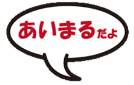 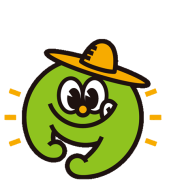 　　「いいともあいちネットワーク」への参加を申し込みます。　　　なお、参加後は、会員としてネットワークの趣旨に反することはいたしません。【以下の項目は会員名簿に記載し、会員に配布します。（ウェブページでは下線部を公開）】※ＦＡＸ、E-mail または郵送でお申し込みください。　問い合わせ先・申込先　〒460-8501（住所不要）愛知県農業水産局農政部食育消費流通課　需要拡大・ブランド力強化グループ　　Tel 052-954-6434(ﾀﾞｲﾔﾙｲﾝ)　 Fax 052-954-6940  E-mail shokuiku@pref.aichi.lg.jp 名　称（個人の場合は氏名）名　称（個人の場合は氏名）名　称（個人の場合は氏名）代表者（個人の場合は所属）代表者（個人の場合は所属）代表者（個人の場合は所属）（役職：　　　　　　　）（役職：　　　　　　　）（役職：　　　　　　　）構成員数構成員数           人･団体所在地（個人の場合は住所）所在地（個人の場合は住所）所在地（個人の場合は住所）(〒          )(〒          )(〒          )(〒          )(〒          )(〒          )URL（ホームページ）URL（ホームページ）URL（ホームページ）http://http://http://http://http://http://組織等の紹介（目的・性格などをＰＲ）組織等の紹介（目的・性格などをＰＲ）組織等の紹介（目的・性格などをＰＲ）連絡先担当者職　名連絡先住　所(〒          )(〒          )(〒          )(〒          )(〒          )(〒          )(〒          )連絡先電　話ＦＡＸ連絡先担当者E-mail会員名簿への掲載会員名簿への掲載会員名簿への掲載可・不可可・不可連絡先代表E-mail会員名簿への掲載会員名簿への掲載会員名簿への掲載可・不可可・不可